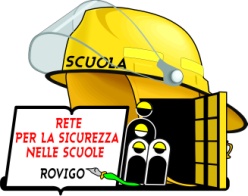 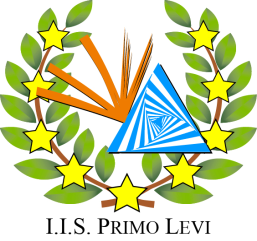 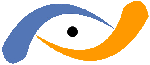 Sistema di Riferimento Veneto per  nelle Scuolewww.sicurscuolaveneto.itIl sottoscritto:Dirigente dell’Istituto scolastico:delego a rappresentarmi a tutti gli effetti all’Assemblea di Rete di scuole per la sicurezza – SIRVESS – indetta per il 5/11/19 presso IIS Viola Marchesini ore 9.00Nominativo del delegato:Data,                                                                                                       Firma del Dirigente